Сумей вовремя оказать помощьНа данной недели  по линии БДД был проведен классный час «Сумей вовремя оказать помощь»   Цель занятия: дать понятие о травмах вообще и наиболее часто встречающихся при ДТП; дать представление о переломах, растяжениях, вывихах, ушибах, научить быстрому оказанию первой медицинской помощи. В ходе занятия поговорили о том, какие бывают травмы и как оказывать при этом первую помощь,  почему важно знать и уметь быстро оказать первую медицинскую помощь при травмах. От этого зависят сроки выздоровления пострадавшего, а иногда и жизнь. Цель первой медицинской помощи – предотвратить дальнейшие повреждения во время транспортировки, снять боль и своевременно эвакуировать пострадавшего в лечебное учреждение.Поговорили и о том зачем школьнику знать правила оказания первой медицинской помощи. Несчастный случай может произойти при таких обстоятельствах, когда врача рядом нет, чтобы не терять времени в ожидании медика, можно самому оказать помощь. Посмотрели несколько видеороликов об оказании первой доврачебной помощи, закрепили знания о том как правильно вызывать скорую помощь и наряд милиции на место аварии.На практической части занятия каждый ученик попробовал сам наложить шину на «поврежденную» « конечность» «пострадавшего».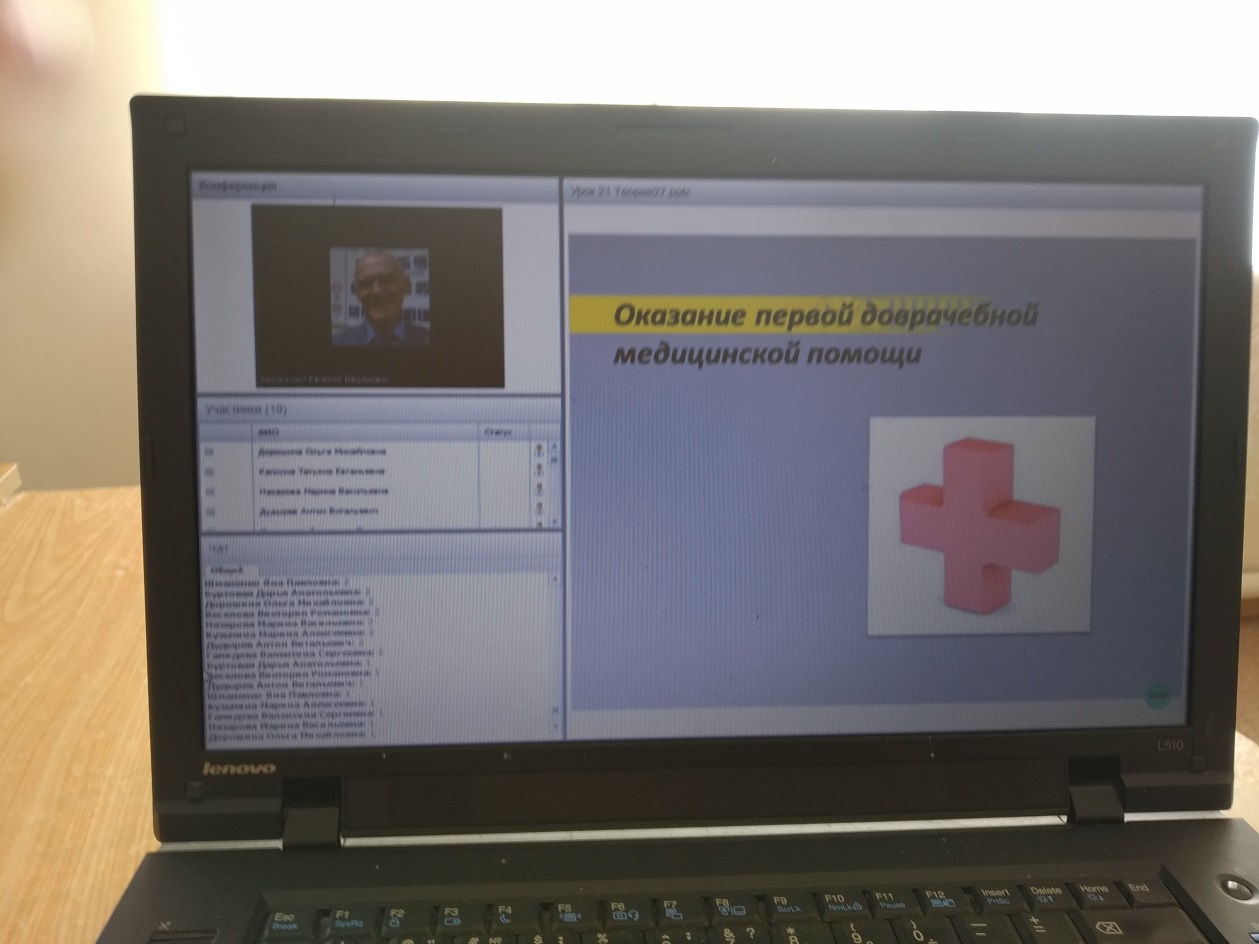 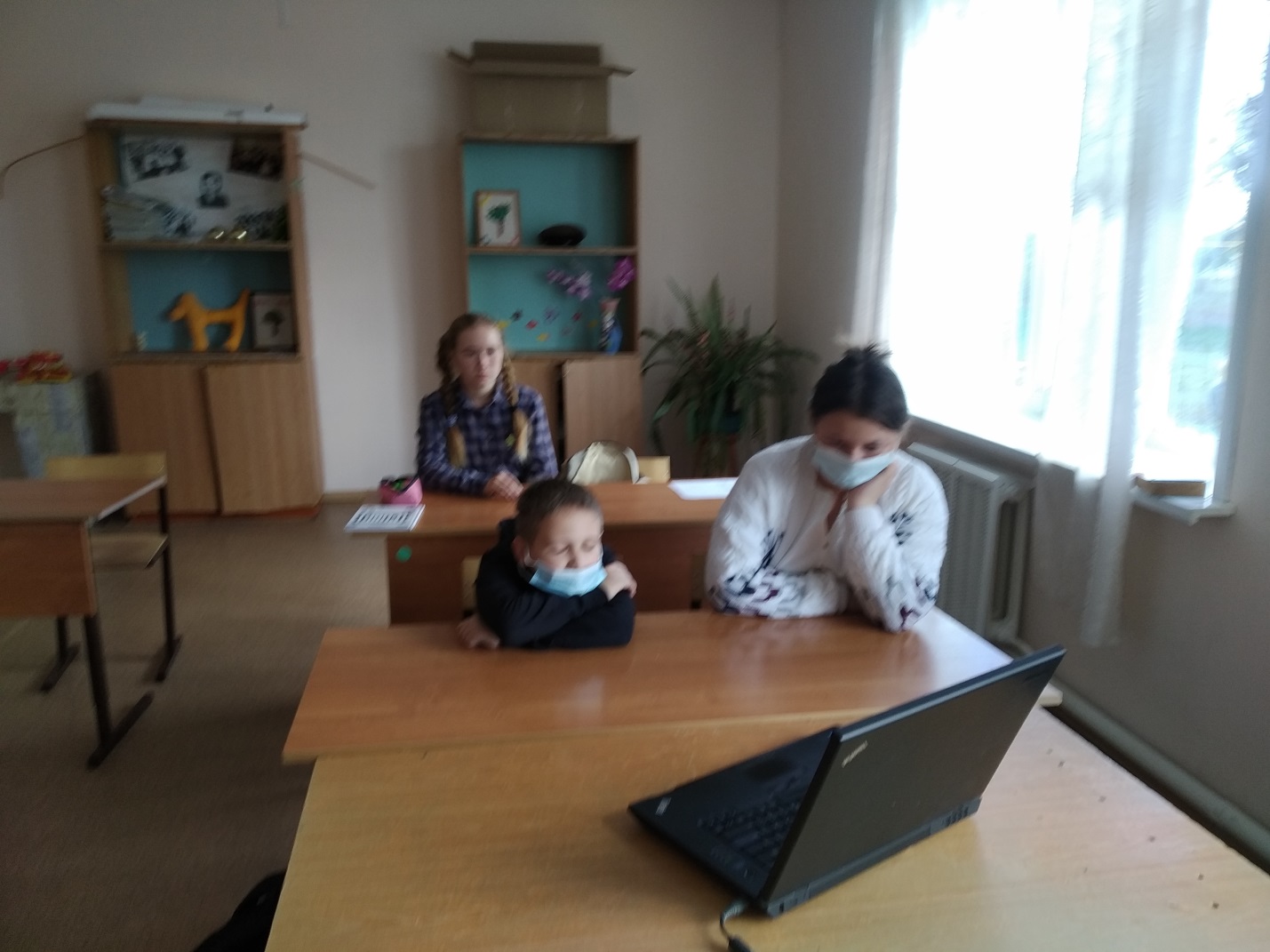 